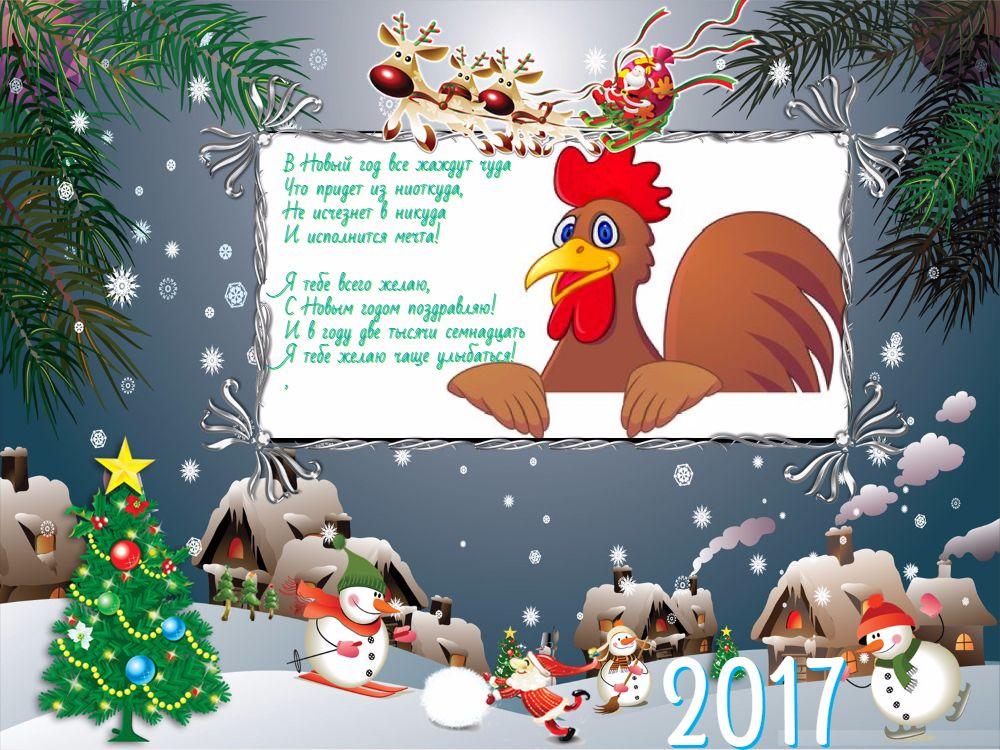     В 2017 году, согласно Восточному календарю, на смену амбициозной Огненной Обезьяне пришел знак, который обещает быть еще более успешным и запоминающимся. Это  год Огненного Петуха. Каждого из нас ждет что-то особенное в этом периоде. Но больше всего воздастся людям, рожденным под звездой хозяина 2017 года, ведь целых 12 месяцев они будут находиться под покровительством прекрасной гордой птицы. Источник: http://god2017.com/Новый год пришёл под знаком Петуха:Значит жизнь будет красива и легка,Значит будет ждать вас множество побед,Значит сможете всех защитить от бед!Пусть уверенность и сила будут с вами,А как год прожить – решайте это сами!Ведь во всём Петух поможет очень вам,Даже бросит целый мир к вашим ногам!http://t-loves.narod.ru/pozdravleniya-s-godom-petuha-2017.htm «К`ЛАКС», ДЕКАБРЬ 2016 год                                                                                  стр.2Ее величество каша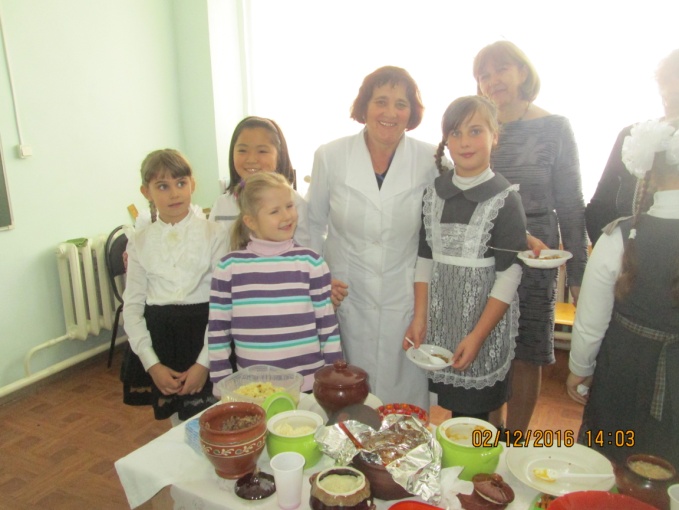         Тема питания детей всегда была актуальной: известно, что фундамент здоровья человека закладывается в детском возрасте, а, следовательно, здоровые интересы и привычки, ценностное отношение к здоровью целесообразно начать развивать именно в этот период. Поэтому в рамках проекта «Аппетит на пять с плюсом» мы разработали ряд мероприятий, направленных на пропаганду здорового питания.  2 декабря было проведено внеклассное мероприятие «Её величество каша», в котором приняли участие учащиеся 1а, 4а классов, их родители. В театрализованном представлении участвовали учащиеся 5а класса. Учащиеся с удовольствием попробовали различные виды каш, а мамы и бабушки поделились секретами их приготовления.
                                                                                                                      Н.П. Силичева*******************Памятная дата России          День неизвестного солдата — памятная дата в России, с 2014 года отмечаемая ежегодно 3 декабря в память о российских и советских воинах, погибших в боевых действиях на территории страны или за её пределами. В нашей школе прошло общешкольное мероприятие «Музей «Надежда» сохраняет имена» среди 5-11 классов, а среди учащихся начальных классов состоялась выставка плакато и рисунков, посвященная Дню неизвестного солдата.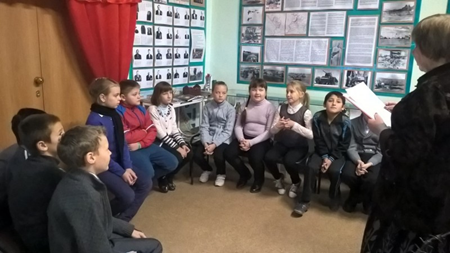 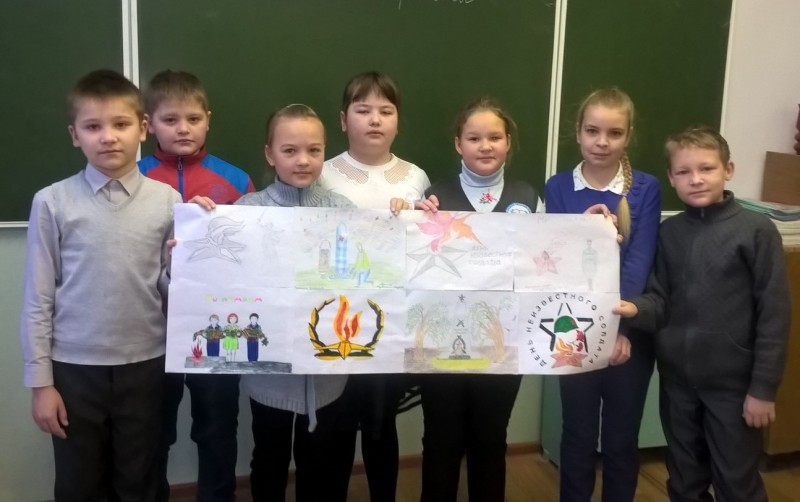 …Я в той Войне остался,злоюв огне кинжальном, перекрестномпробитый пулею шальною,на обелисках – невоскресным. Мне бронь в Раюи место свято, но райской кущи не достоин, пока последнего Солдатапечальный прах не упокоен.(http://www.realmusic.ru/songs/1133603 «К`ЛАКС», ДЕКАБРЬ 2016 год                                                                              стр.3Поиск. Находки. Открытия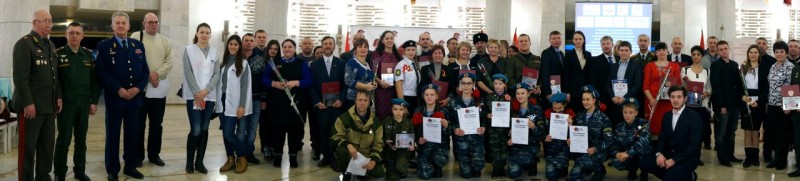     За участие во Всероссийском конкурсе творческих работ  «Поиск. Находки. Открытия»  в торжественной обстановке ребята из поисковой группы «Надежда» нашей школы получили сертификаты из рук председателя комитета молодежной политики Волгоградской области Е.В.Слесаренко. В числе награжденных — Шипилова Екатерина, Погожева Юлия, Никулина Алена, Коткова Екатерина, Лукина Мария и Протасова Алина. Руководитель группы Г.А.Орешкина признана «Лучшим руководителем поисковой организации», учитель Н.В.Штуккерт награждена знаком отличия «За отличие в поисковом движении 3-й степени».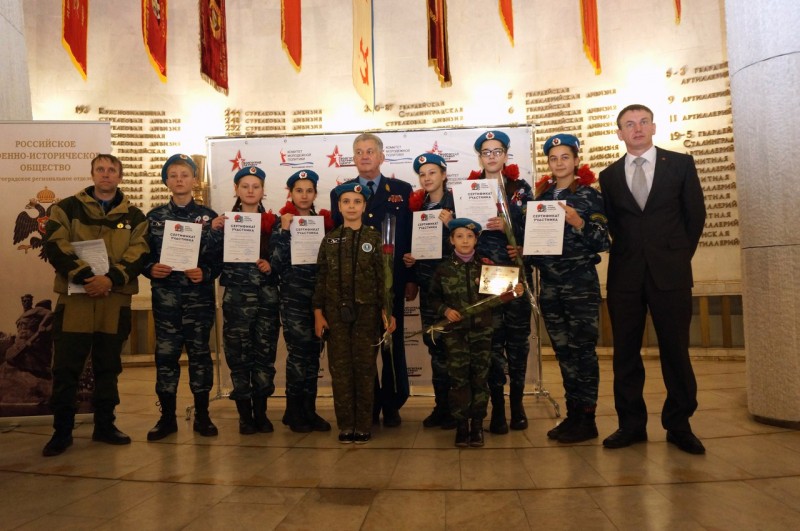 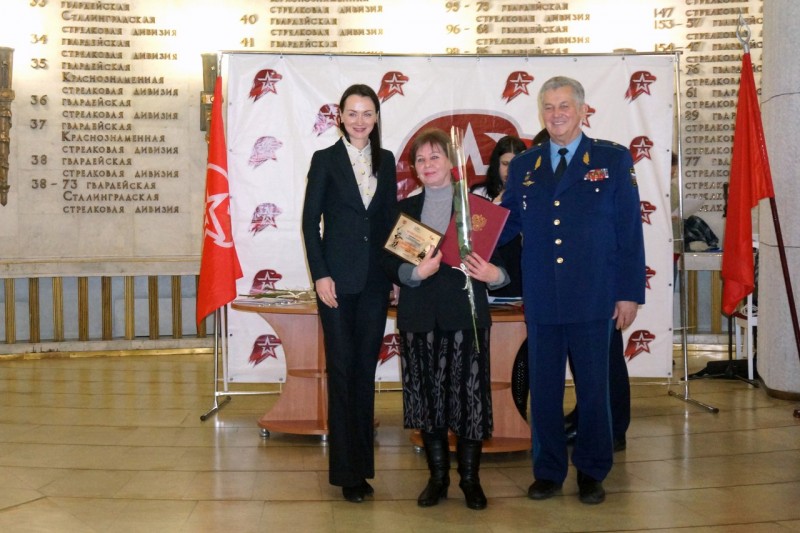                   Автор статьи  Н.В. ШтуккертЗдравствуй,  праздник новогодний!27 и 28 декабря 2016 г. в Россошинской школе  состоялись новогодние представления. Ребята своими усилиями подготовили  спектакли для малышей и для обучающихся  старших классов.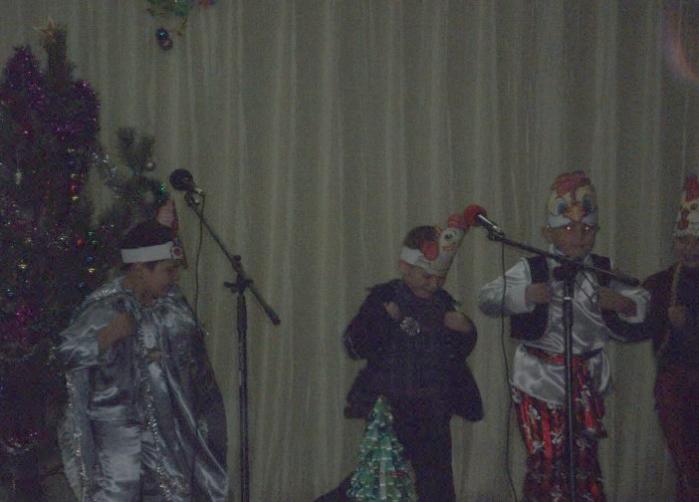 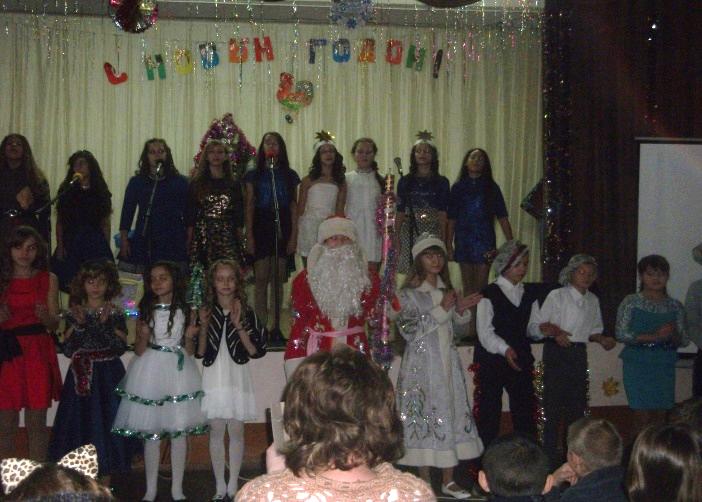 «К`ЛАКС», ДЕКАБРЬ  2016 год                                                                                 стр.4Наши олимпиадникиПобедитель по ОБЖШипилова Екатерина (8кл)РуководительЕвстафьева В.Н.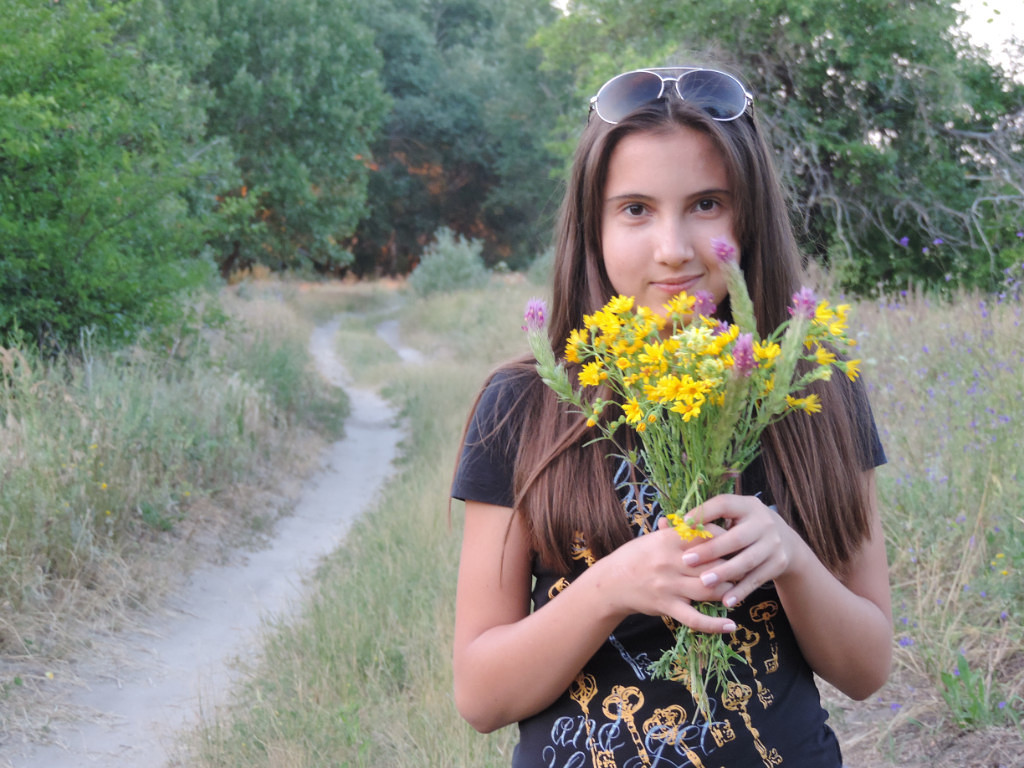 ПризерыПризеры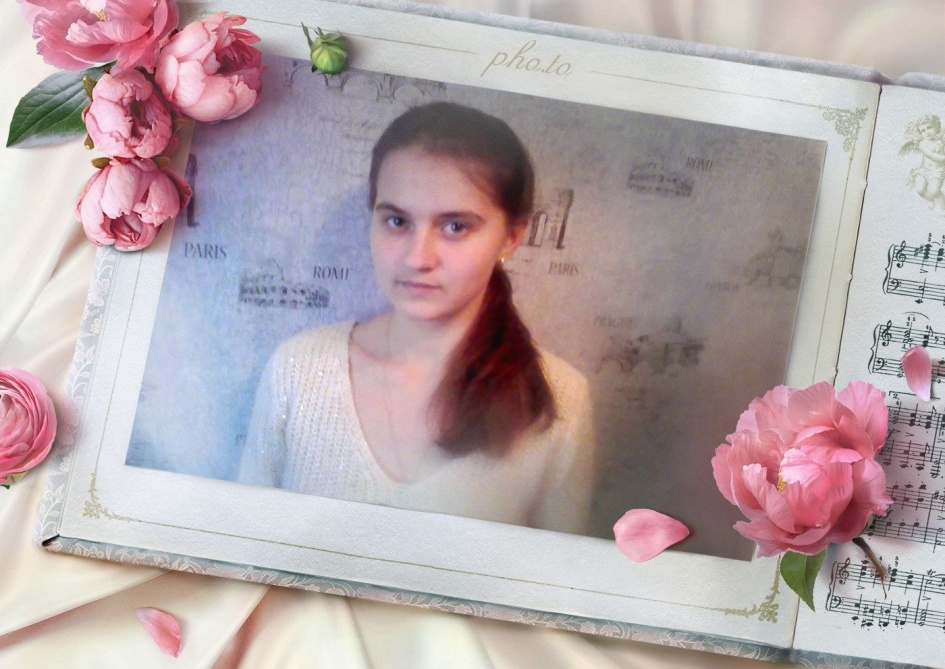 Родольская Дарья(10  кл)Литературарук. Иванова О.Г.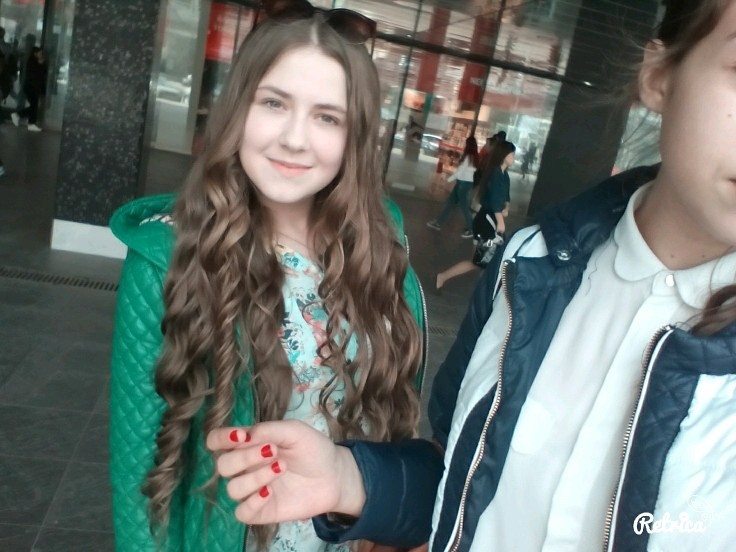 Протасова Алина (9 кл)Русский языки                                                                               литература рук. Иванова О.Г.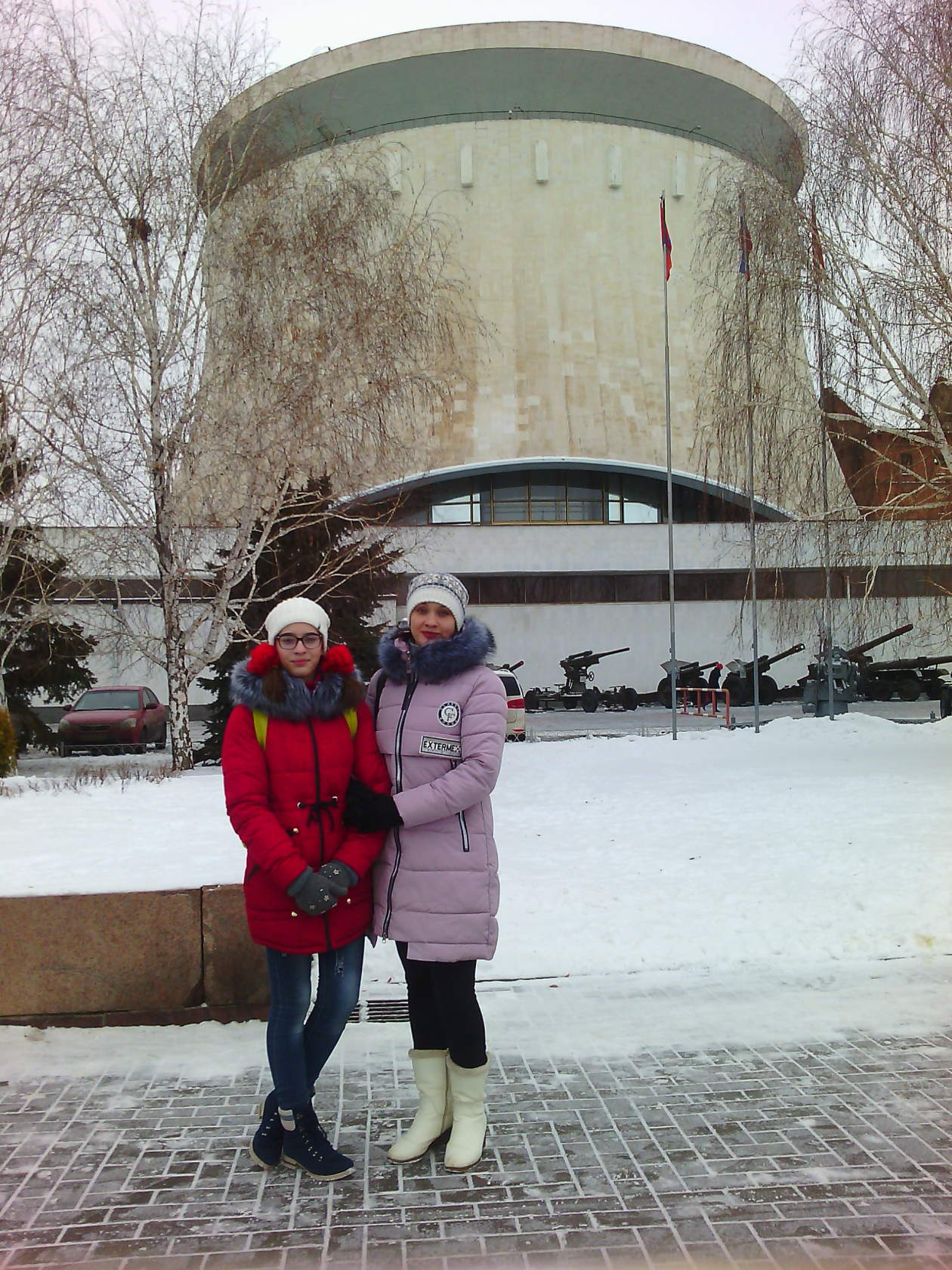 Лукина Мария (8 кл)Технологиярук. Лукина Е.В.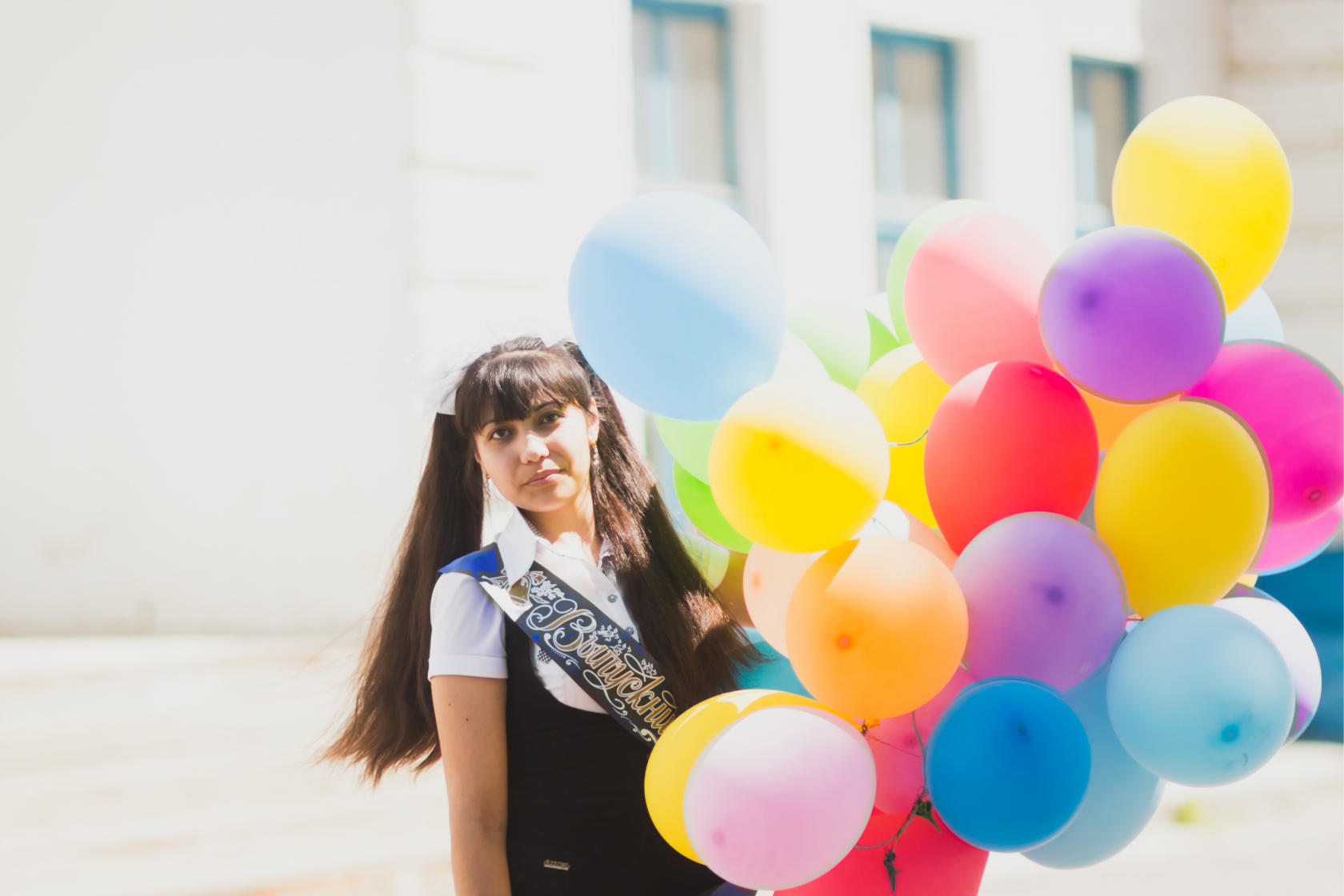 Терещенко Анастасия(11 кл)Русский языкрук. Иванова О.Г.Над выпуском работали:Тлеубаев  К., Тлеубаева Н.А., Абозина О.П., Клубникина Е.М.Адрес редакции: 403024,Волгоградская область, Городищенский район, п.Степной, ул.Центральная, 1E-mail:Rossoch.soch; stepnoy1@mail.ruСайт: stepnoy1.pro